Amicale des anciens marins du TCD OrageLes Landelles49150 La Lande Chasles							A La Lande Chasles, le 2 mars 2019Chers membres,J’ai le plaisir de vous inviter à participer à la 2e assemblée générale ordinaire annuelle de l'amicale des anciens marins du TCD Orage qui se tiendra : le dimanche 21 avril 2019, à 10hEspace LouvoisToulonProgramme envisagé :Accueil à partir de 9hAssemblée générale à 10h00. A l'issue, verre de l'amitié et déjeunerAprès déjeuner, option partie géante au jeu ORAG'PARTIESLes points suivants seront à l’ordre du jour :- Émargement de la liste des présents et vérification des mandats- Rapport moral présenté par le président / Diaporama rétrospective 2018- Rapport financier présenté par le vice-président suite absence trésorier, excusé- Renouvellement d'un tiers des membres du conseil d'administration- Élection des membres du comité directeur : vice président, secrétaire, adjoint trésorier, adjoint secrétaire, ainsi que d'un vérificateur aux comptes.- Mise en place commission "recherche d'anciens marins du TCD Orage".- Projets- Questions des membresLes membres désirant présenter leur candidature au comité directeur ou au poste de vérificateur aux comptes ou à la commission "recherche des anciens marins du TCD Orage" doivent se manifester dès réception de cette convocation auprès du président / Mail : tcd.orage@orange.fr afin de pouvoir préparer les élections.Je vous rappelle qu'en cas d'empêchement, vous pouvez vous faire représenter par un autre membre de l'association muni d'un pouvoir régulier (en page 2) et que seuls les membres à jour de leur cotisation peuvent voter à l'assemblée générale.								Le Président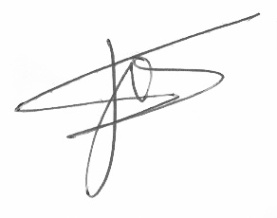 Pouvoir de représentation à une assemblée généraleJe soussigné NOM……………………………………………Prénom…………………………………………Domicile………………………………………….donne par la présente pouvoir à (ou laisser sans réponse)NOM……………………………………………Prénom…………………………………………Domicile………………………………………….à l’effet de me représenter à l’assemblée générale ordinairede l'amicale des anciens marins du TCD Oragequi se tiendra le 	dimanche 21 avril 2019, à 10Hà 	Espace Louvois / Toulon (plan, page 5) et pourra en conséquence signer la feuille de présence, prendre part à toutes discussions et délibérations, émettre tout avis et tous votes ou s’abstenir sur les questions à l’ordre du jour, signer tous procès verbaux et autres pièces et, généralement, faire le nécessaire.Le présent pouvoir conservera ses effets pour toute autre assemblée appelée à délibérer sur le même ordre du jour, à défaut du quorum de la première assemblée.Fait à ………………………Le …………………………Signature  avec mention « Bon pour pouvoir »Participation à l'assemblée générale de l'amicale des anciens marins du TCD OrageDimanche 21 avril 2019 / Espace Louvois - Toulon---------------------------------------------A RENVOYER (et régler) AVANT LE 20 MARS 2019Pour ceux ayant déjà régler, juste remplir le document SVPNom ....................................................   Prénom ...............................................Participera à l'assemblée générale du dimanche 21 avril 2019                     OUI                   NONParticipera au déjeuner / Nombre de personne : .....................                      OUI                   NONSera accompagné par .................... personne (s).Pour l'ensemble de la journée, déjeuner inclus, il est demandé une participation financière de 29 euros pour le déjeuner avec ambiance musicale / Apéritif et vin comprisChasse aux œufs prévue avant le déjeuner à 12h dans le jardinRemarque : Ne seront prises en compte que les réservations qui comporteront le présent bulletin d'inscription ET le règlement par chèque à l'ordre de AAMTCDO (ou virement). Toute annulation après le 21 mars 2019 ne pourra donner lieu à aucun remboursement, car engagement des frais auprès du restaurateurJe souhaite me présenter au conseil d'administration de l'amicale                         OUI                  NONJe souhaite me présenter au poste de  ...........................................................................................Je souhaite poser cette question lors de l'assemblée générale : .........................................................................................................................................................................................................................................................................................................................................................................................................................................................................................................................................................Si besoin utiliser une autre feuille                                                                 Fait le .................                               Signature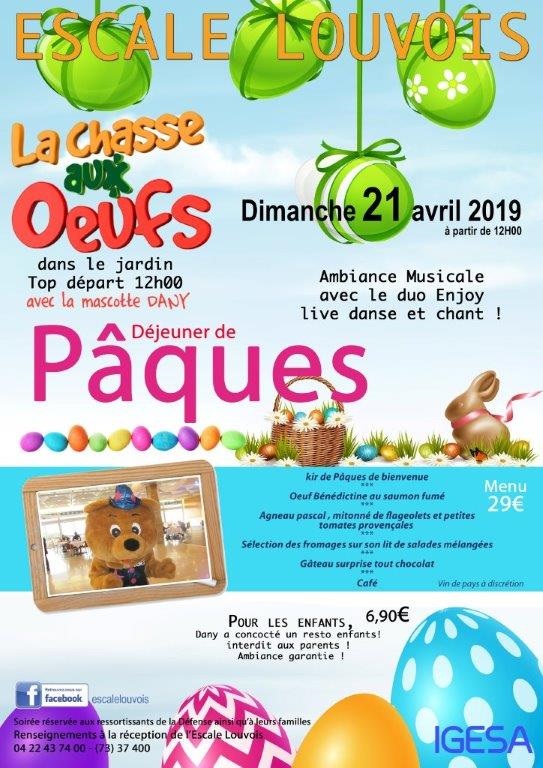 PLAN - Toulon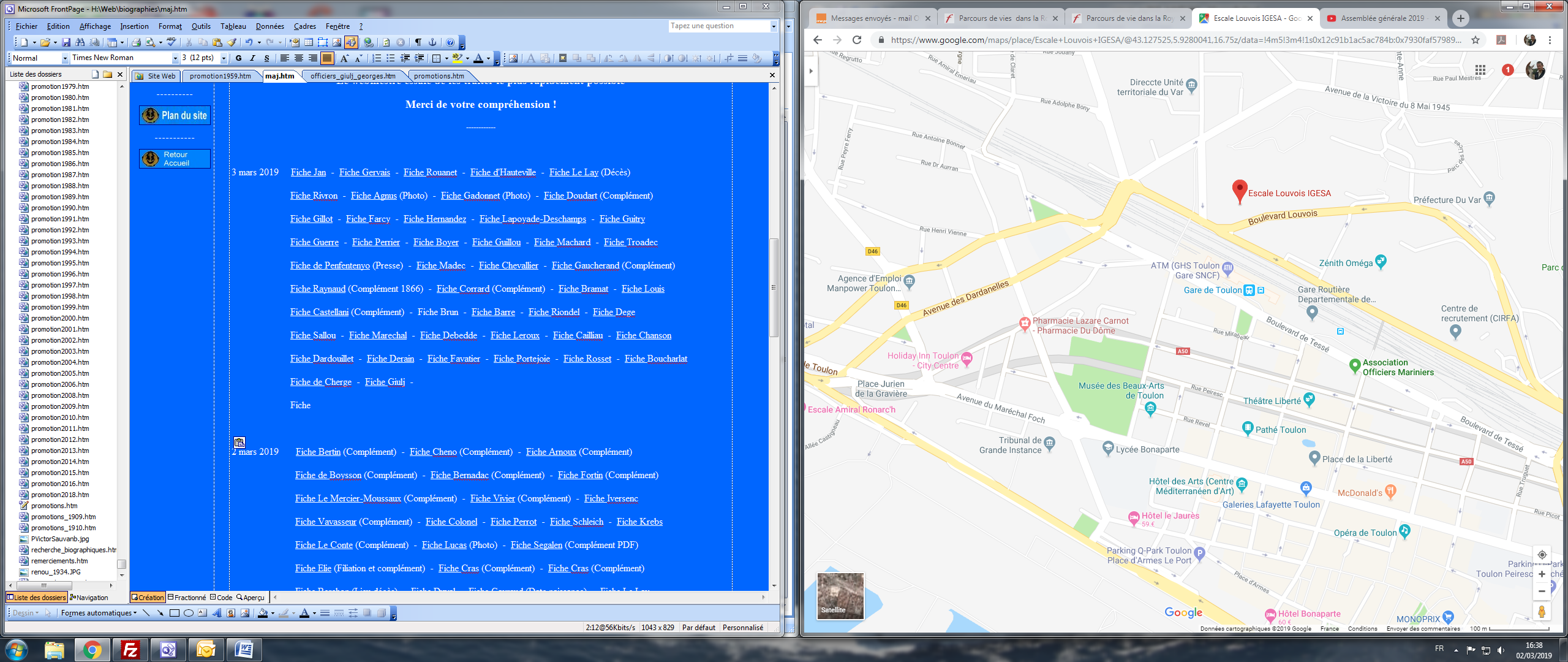 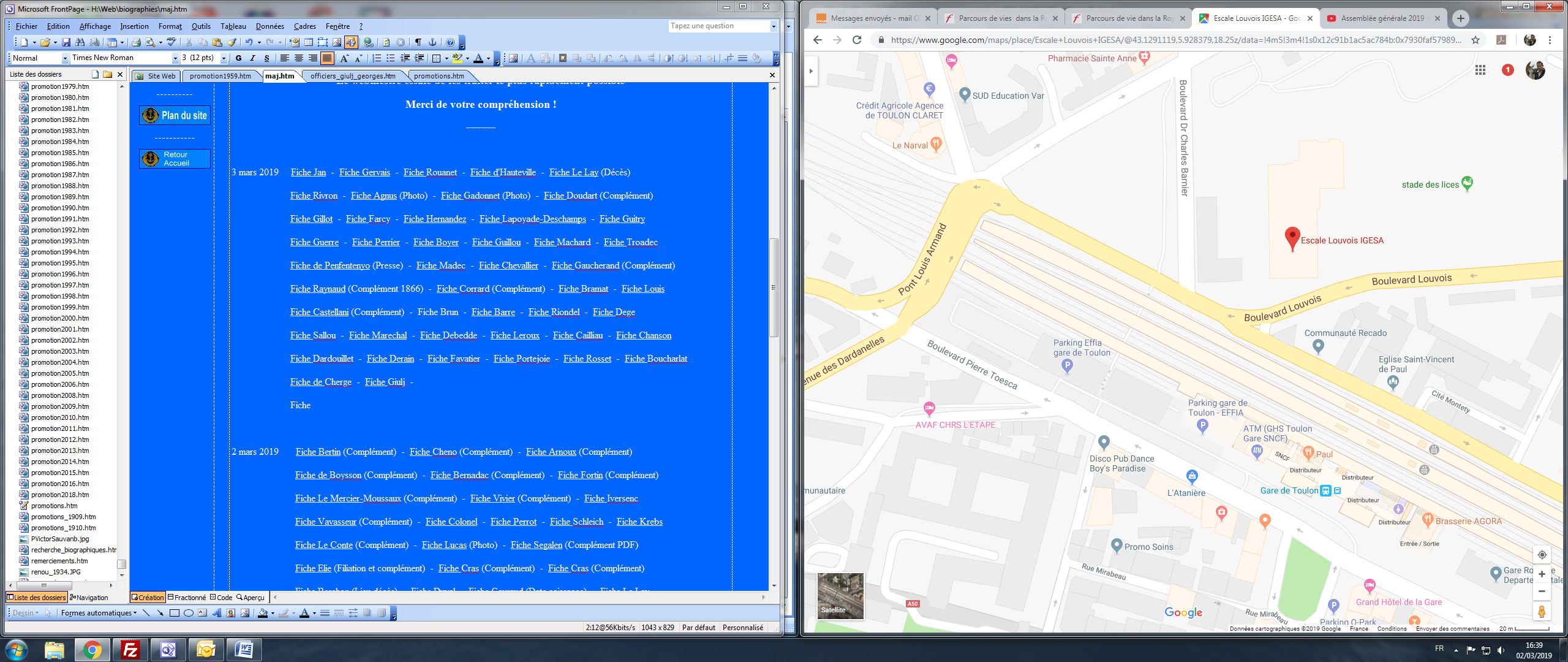 